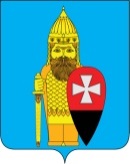 АДМИНИСТРАЦИЯ ПОСЕЛЕНИЯ ВОРОНОВСКОЕ В ГОРОДЕ МОСКВЕ ПОСТАНОВЛЕНИЕ09.02.2021 № 20Об утверждении отчета об исполнении муниципальной программы «Выборочный капитальный ремонт многоквартирныхжилых домов в 2020 году»В соответствии с Законом города Москвы от 06.11.2002 № 56 «Об организации местного самоуправления в городе Москве», Уставом поселения Вороновское, администрация поселения Вороновское постановляет:1. Утвердить отчет об исполнении муниципальной программы «Выборочный капитальный ремонт многоквартирных жилых домов в 2020 году» (приложение).2. Опубликовать настоящее постановление в бюллетене «Московский муниципальный вестник» и разместить на официальном сайте администрации поселения Вороновское в информационно - телекоммуникационной сети «Интернет».3. Контроль за исполнением настоящего постановления возложить на заместителя главы администрации поселения Вороновское Кохановского Р.Н.Глава администрациипоселения Вороновское                                                                     Е.П. ИвановПриложениек постановлению администрациипоселения Вороновское в городе Москвеот 09.02.2021 № 20Отчет об исполнении муниципальной программы «Выборочный капитальный ремонт многоквартирных жилых домов в 2020 году»Муниципальная программа «Выборочный капитальный ремонт многоквартирных жилых домов в 2020 году» (далее — программа) утверждена постановлением администрации поселения Вороновское от 23.12.2019 № 109.Цель программы:- обеспечение комфортных условий проживания жителей поселения;- приведение технических характеристик жилья в соответствие с требованиями, установленными нормативными актами Российской Федерации и г. Москвы. Задачи программы:- качественное выполнение работ по ремонту мест общего пользования;- обеспечение нормативных эксплуатационных свойств отдельных конструктивных элементов;- повышение уровня комфорта условий проживания.   По данной муниципальной программе запланировано проведение ремонта в 3 многоквартирных жилых домах с общим числом подъездов – 11шт.:п. д/о Вороново, д. № 1, подъезд № 1, 2, 3;п. д/о Вороново, д. № 2, подъезд № 1, 2, 3, 4;п. д/о Вороново, д. № 3, подъезд № 1, 2, 3, 4.Общий объем финансирования на реализацию программы на 2020 год (план) за счет средств бюджета поселения Вороновское составляет - 10 188 083,43 руб.Общий объем финансирования выполненных работ на 2020 год по программе (факт) за счет средств бюджета поселения Вороновское составил – 5233024,95 руб.Секвестирование бюджета объясняется тем, что в связи с введением ограничительных мероприятиями, введенными в связи с пандемией коронавируса COVID-19, а также уменьшение финансирование произошло за счет тендерного снижения по муниципальным контрактам и в соответствии с фактически принятыми работами по ремонту подъездов.Реализация мероприятий в рамках муниципальной программы «Выборочный капитальный ремонт многоквартирных жилых домов на 2020 год» позволило улучшить состояние многоквартирного жилого фонда.Муниципальная программа «Выборочный капитальный ремонт многоквартирных жилых домов в 2020 году» выполнена не в полном объеме.